WERSJA SKRÓCONASTANDARDÓW OCHRONY MAŁOLETNICH 
(przedszkole)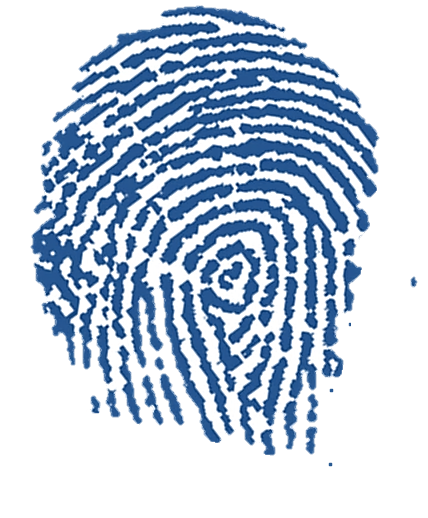 Podpis Dyrektora Szkoły:………………………………….Spis treściZespół Szkół nr 1 w Nowym Miasteczku wprowadziło procedury mające na celu ochronę dzieci i młodzieży przed krzywdzeniem. Chodzi tu przede wszystkim o przestępstwa przeciwko życiu i zdrowiu, wolności seksualnej i obyczajności, przeciwko rodzinie i opiece, czci i nietykalności cielesnej oraz przestępstwa przeciwko wolności. Procedury te noszą nazwę: standardy ochrony małoletnich.  Wobec powyższego w przedszkolu, od dnia 15.02.2024 roku, wprowadza się standardy ochrony małoletnich.W standardach znajdziecie zasady, które pomogą nam i Wam tworzyć przedszkole  przyjazne, bezpieczne i wolne od przemocy.   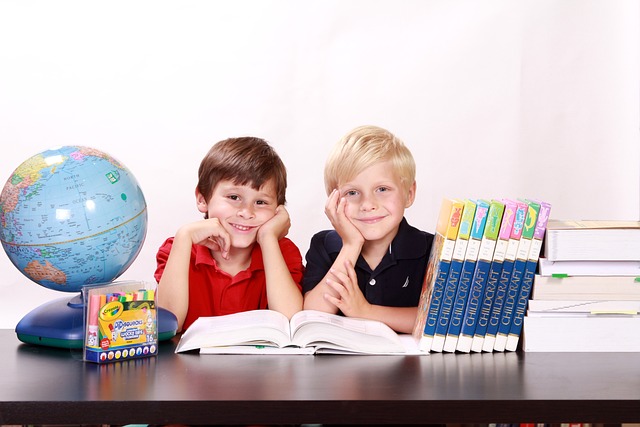 Zasady i zakazy zapewniające bezpieczne relacje między małoletnim                             a personelem przedszkola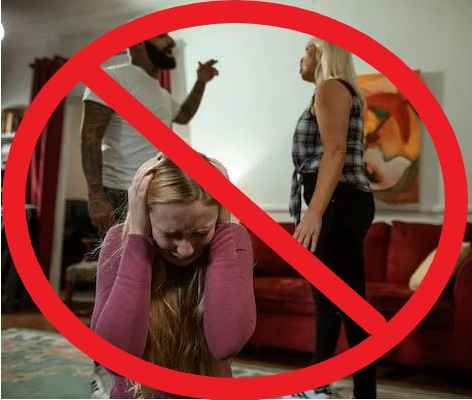 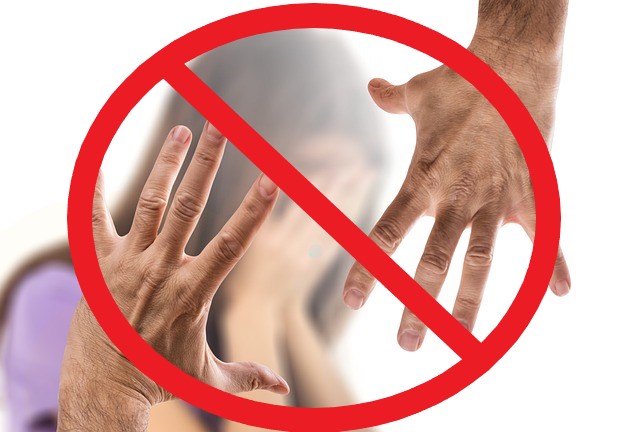 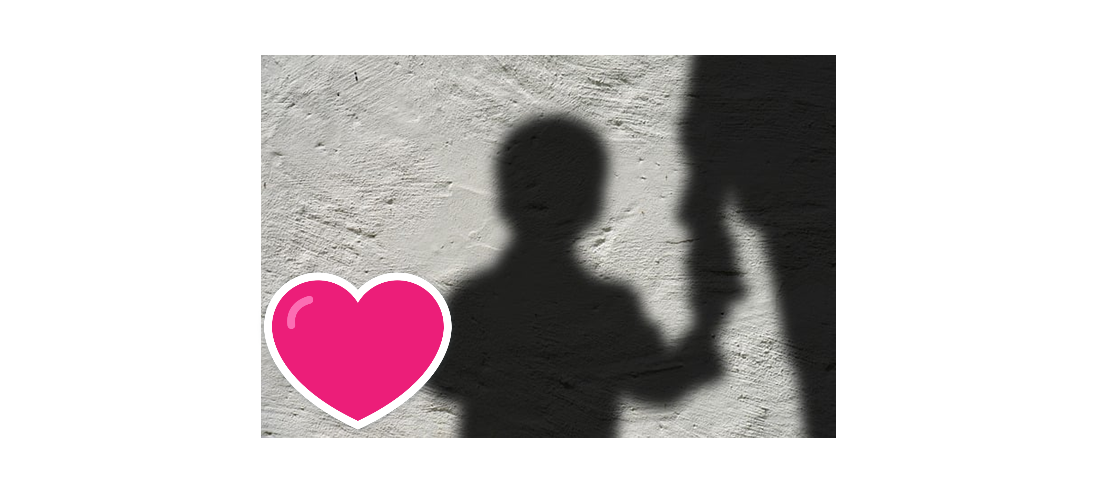 Zachowania dozwolone i niedozwolone w przedszkolu i poza nim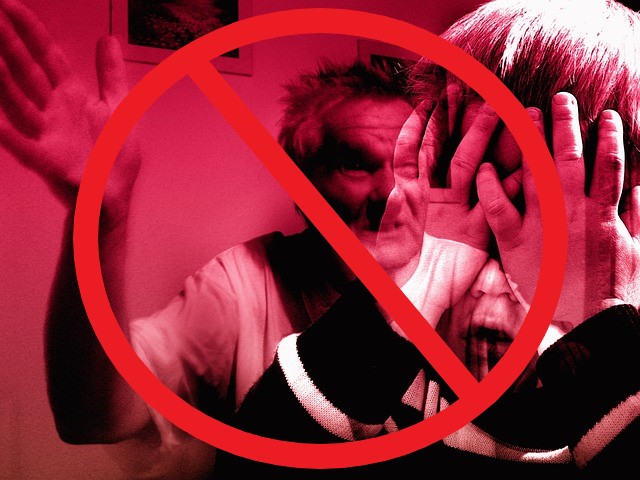 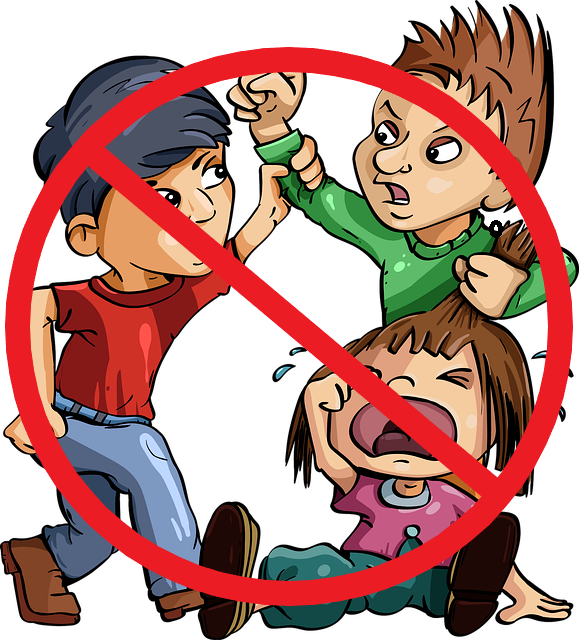 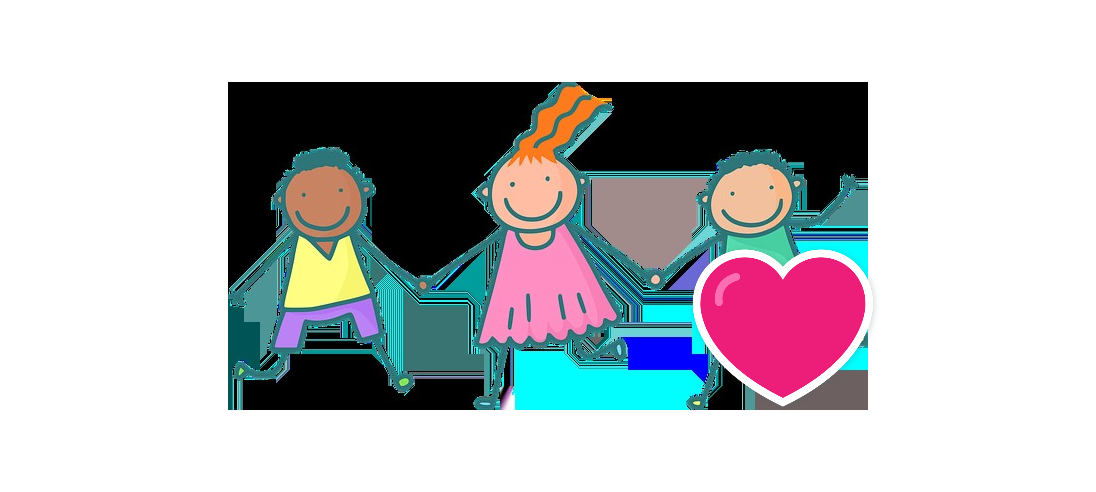 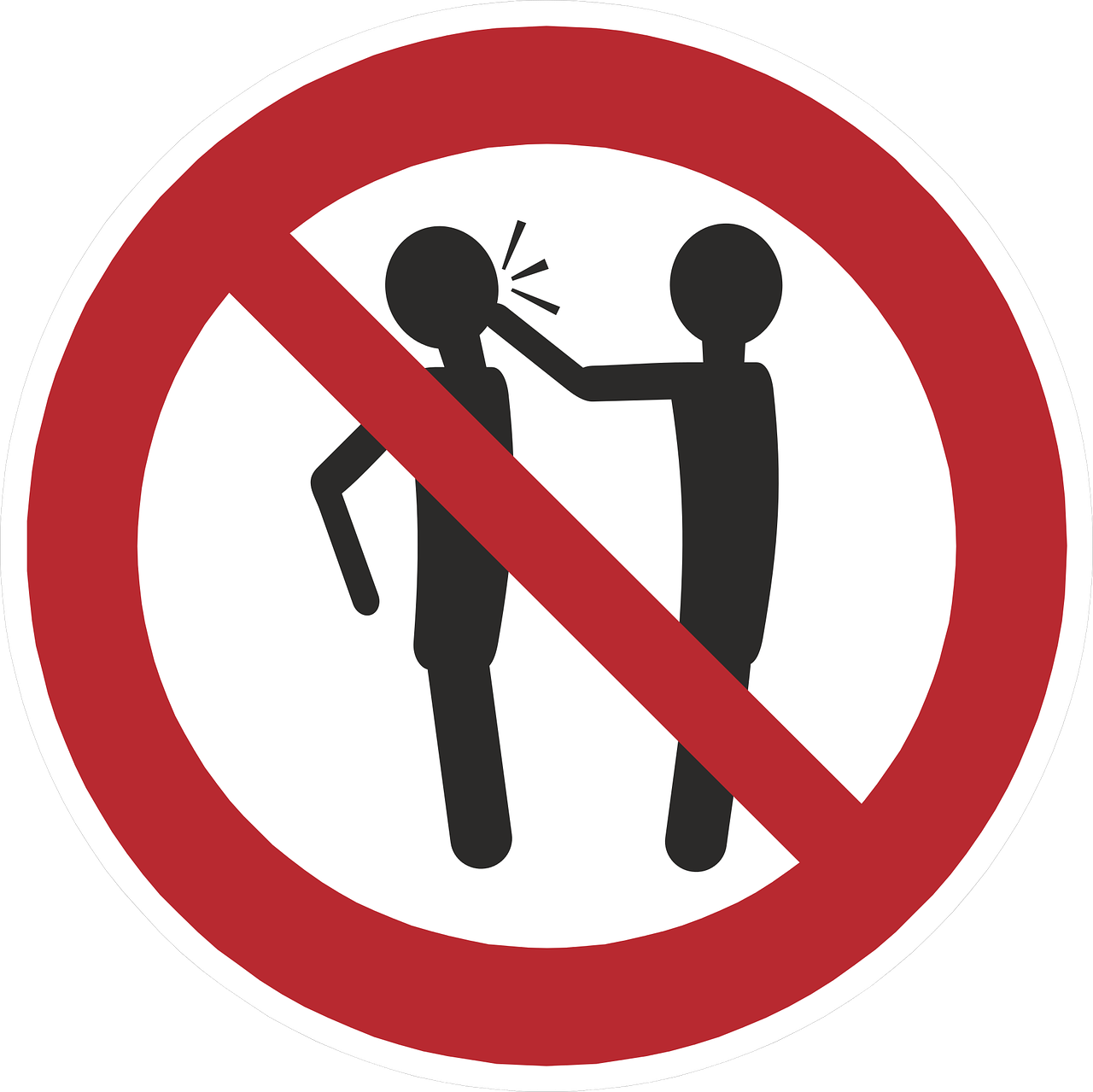 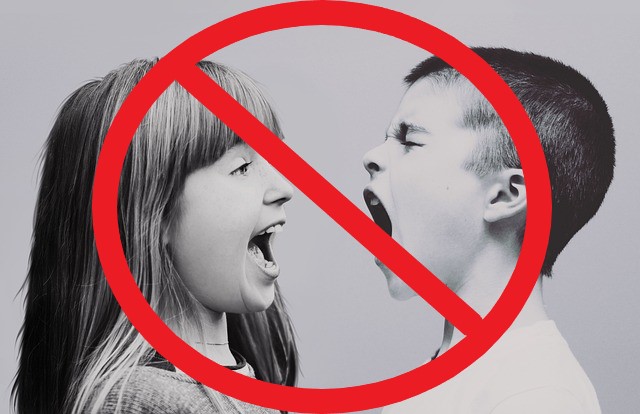 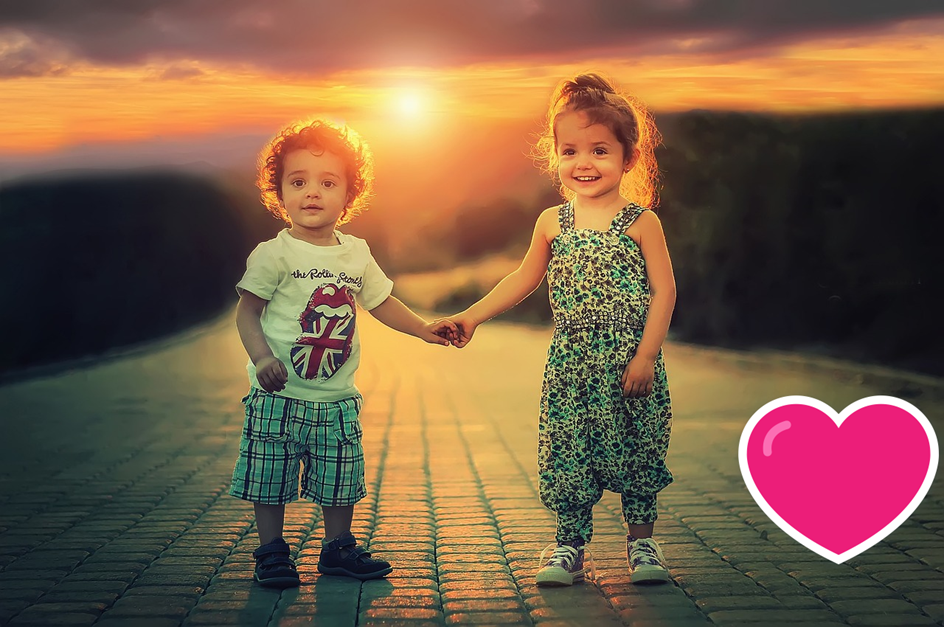 Ochrona wizerunku małoletniego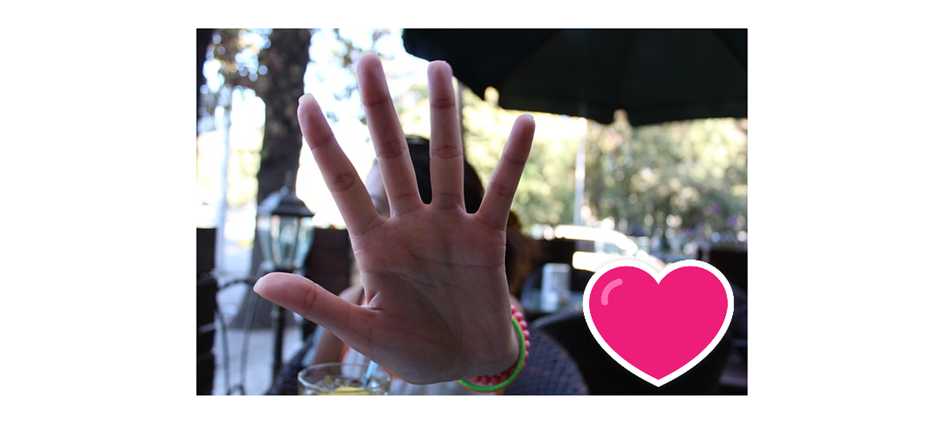 Monitoring stosowania procedur - standardy ochrony małoletnich§ 6Pedagog specjalny jest osobą odpowiedzialną za procedurę określoną w standardach ochrony małoletnich.Osoba, o której mowa w ustępie nr 2 jest odpowiedzialna za monitorowanie realizacji standardów ochrony małoletnich oraz za reagowanie na sygnały naruszenia zapisów standardów ochrony małoletnich i prowadzenie rejestru zgłoszeń, jak również                            za proponowanie zmian w przyjętych standardach ochrony małoletnich. Instytucje wsparcia dla dzieci i młodzieży§ 7Fundacja Dajemy Dzieciom Siłę prowadzi telefon wsparcia czynny całą dobę przez 
7 dni w tygodniu, także w dni ustawowo wolne od pracy. Wszelkie aktualne informacje znajdują się też na stronach: www.116111.pl oraz www.fdds.pl. Wsparcie i pomoc udzielana jest za darmo.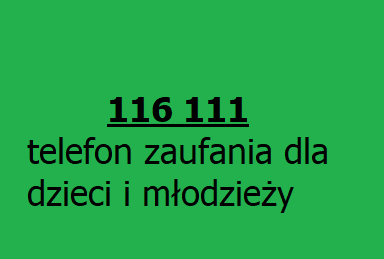 Telefon zaufania Rzecznika Praw Dziecka dostępny jest przez całą dobę i przez 7 dni w tygodniu  pod numerem 800 12 12 12. Możesz też napisać do ekspertów na czacie, który znajdziesz na stronie Rzecznika: www.brpd.gov.pl. Wsparcie i pomoc udzielana jest za darmo. 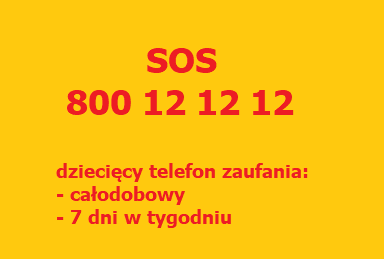 Ogólnopolski telefon dla ofiar przemocy w rodzinie. Dzwoniąc pod numer infolinii można uzyskać wsparcie, pomoc psychologiczną, informacje o obowiązujących 
w Polsce przepisach i procedurach oraz o placówkach udzielających pomocy osobom doznającym przemocy w rodzinie.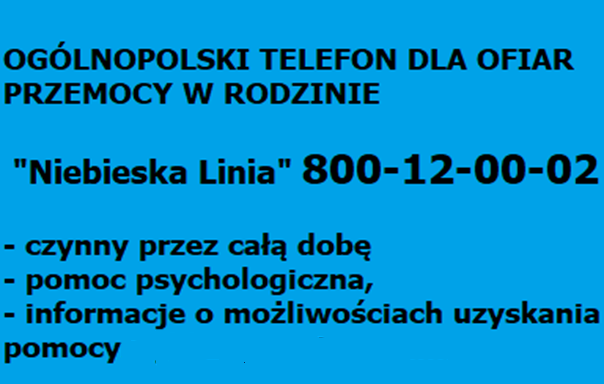 